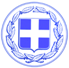 Θέμα:  Πρόσκληση Δημοτικής Επιτροπής Διαβούλευσης Δήμου Κω.Καλείστε την Τετάρτη 18 Νοεμβρίου 2015 και ώρα 18.30 σε Συνεδρίαση της Δημοτικής Επιτροπής Διαβούλευσης, που θα πραγματοποιηθεί στην αίθουσα συνεδριάσεων του δημοτικού συμβουλίου Κω, με το παρακάτω  θέμα στην ημερησία διάταξης:Ενημέρωση από τον κ. Δήμαρχο για το "Μεταναστευτικό" - Συζήτηση.Ο Πρόεδρος της Δημοτικής Επιτροπής ΔιαβούλευσηςΚρητικός ΑντώνιοςΑντιδήμαρχος Διοικητικής Εξυπηρέτησης του πολίτη και Ηλεκτρονικής Διακυβέρνησης